Центральная городская библиотека353290 г.Горячий Ключ,ул.Ленина,203/1е-mail:biblioteka.gorkluch@gmail.comсайт: librarygk.ruЧасы работы10.00-18.00Без перерываВыходной —понедельникПоследний день месяца — санитарныйМБУК «ЦБС»Центральная городская библиотекаОтдел методической работыБорис Львович ВАСИЛЬЕВ(21 мая 1924 — 11 марта 2013)К 95- ЛЕТИЮ СО ДНЯ РОЖДЕНИЯ.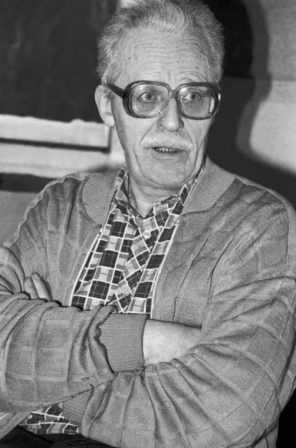 г. Горячий Ключ2019Борис Васильев – советский писатель, драматург, сценарист, автор произведений, вошедших в фонд русской и советской классики. Это, прежде всего, повести «А зори здесь тихие…», «В списках не значился», роман «Не стреляйте белых лебедей».Литературным дебютом стала пьеса «Танкисты», вышедшая в 1954 году и посвященная смене поколений в армии послевоенной страны. Но спектакль, получивший название «Офицер», после двух пробных постановок в Театре Советской армии в декабре 1955 года был запрещен Главным политуправлением Советской армии без объяснения причин. После этой неудачи Васильев продолжил заниматься драматургией. Его пьесу «Стучите и откроется» в 1955 году поставили театры Черноморского флота и Группы войск в Германии. Пробовал Борис Львович свои силы и как сценарист. По  сценариям Бориса Васильева были поставлены художественные фильмы «Очередной рейс» и «Длинный день». А в 1971 году на экраны вышел фильм «Офицеры», получивший большую популярность и признание зрителей.Потом снова неудача. «Иванов катер», как и пьесу «Танкисты», ждала сложная судьба. В 1967 году повесть была принята Твардовским к публикации в «Новом мире», но произведение увидело свет только в 1970 году. Что такое настоящая слава, Борис Васильев узнал в 1968 году, когда в популярном журнале «Юность» вышла его знаменитая повесть «А зори здесь тихие…». С этого года начинается долгое и успешное сотрудничество писателя с журналом «Юность». На его страницах впервые увидели свет лучшие произведения Б. Васильева. Всего через год повесть «А зори здесь тихие…» была поставлена на сцене театра на Таганке и стала одной из самых известных постановок 1970-х годов. А в 1972 году повесть была успешно экранизирована Станиславом Ростоцким. Потом – еще две экранизации. К теме войны Борис Васильев обращался в большинстве своих произведений. Повести: «В списках не значился», «Завтра была война», рассказы «Ветеран», «Великолепная шестерка», «Вы чьё, старичьё?», «Неопалимая купина» - это все Великая Отечественная война. Все названные произведения экранизированы. Некоторые по несколько раз.Произведение «Не стреляйте белых лебедей» появилось в печати в 1973 году и сразу заняло особое место среди книг автора. Главный герой романа Егор Полушкин – рядовой лесник, который вступается в неравную схватку с браконьерами за вверенную ему территорию леса. В результате Егор гибнет, как и лебеди, которых он защищал от злодеев. Вывод, к которому подводит читателя Васильев, – уязвимость добра, необходимость его защиты всем миром, а не в одиночку. Роман «Были и небыли», увидевший свет в 1977 году, Борис Васильев посвятил своим предкам, судьбе русской интеллигенции. В книге описывались события XIX века, русско-турецкой войны, в которой участвовали два прадеда писателя.Еще одна грань творчества Васильева – исторические романы. Из -под пера Бориса Львовича вышел целый ряд романов на тему ранней истории Руси: «Вещий Олег», «Александр Невский», «Князь Святослав», «Владимир Красное Солнышко», «Владимир Мономах».11 марта 2013 года, не дожив год до своего 90-летия, Борис Львович Васильев скончался в Москве. 14 марта писатель похоронен с воинскими почестями на Ваганьковском кладбищеРекомендуем прочитать:Васильев, Б.Л. А зори здесь тихие… : Романы, повести / Предисл. А.Дементьева. – Москва : Эксмо, 2006 . – 768 с.Васильев, Б.Л. Были и небыли. – Москва : «Советский писатель», 1981 . – 704 с.Васильев, Б.Л. Завтра была война : Роман, повести. – Москва : АО Издательство «АСТ-ПРЕСС», 1994 – 477 с.Васильев, Б.Л. И был вечер, и было утро : Романы, повести.-Москва : Советский писатель, 1989. – 560 с.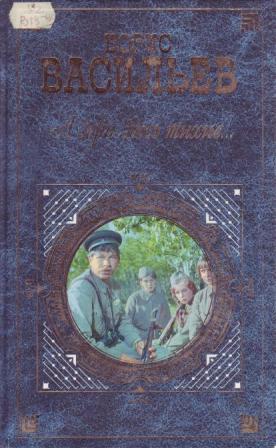 